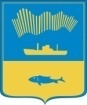 АДМИНИСТРАЦИЯ ГОРОДА МУРМАНСКАКОМИТЕТ ПО ОБРАЗОВАНИЮПРИКАЗ___11.09.2023___                                                  			№ ___1655___Об организации и проведении школьного этапа всероссийской олимпиады школьников в городе Мурманске в 2023-2024 учебном году	Во исполнение приказов Министерства просвещения Российской Федерации от 27.11.2020 № 678 «Об утверждении Порядка проведения всероссийской олимпиады школьников», комитета по образованию администрации города Мурманска от 11.09.2023 № 1654 «О графике проведения школьного этапа всероссийской олимпиады школьников в городе Мурманске в 2023-2024 учебном году» п р и к а з ы в а ю:Провести школьный этап всероссийской олимпиады школьников (далее – Олимпиада) в городе Мурманске в 2023-2024 в сроки, утвержденные приказом комитета по образованию администрации города Мурманска от 11.09.2023 № 1654 «О графике проведения школьного этапа всероссийской олимпиады школьников в городе Мурманске в 2023-2024 учебном году».Утвердить организационно-технологическую модель проведения школьного этапа всероссийской олимпиады школьников в городе Мурманске в 2023-2024 учебном году. (Приложение № 1).Утвердить состав организационного комитета по проведению в очном формате школьного этапа всероссийской олимпиады школьников в городе Мурманске в 2023-2024 учебном году (далее – Городской оргкомитет) (Приложение № 2).	Утвердить состав предметно-методических комиссий школьного этапа всероссийской олимпиады школьников в городе Мурманске в 2023-2024 учебном году (далее – предметно-методические комиссии) с возложением на членов предметно-методических комиссий ответственности за качество подготовки олимпиадных заданий, соблюдение конфиденциальности и информационной безопасности в период разработки заданий и проведения школьного этапа Олимпиады в 2023-2024 учебном году в очном формате. (Приложение № 3).Муниципальному бюджетному учреждению дополнительного профессионального образования города Мурманска «Городской информационно-методический центр работников образования» (Демьянченко Н.А.) (далее – МБУ ДПО г. Мурманска ГИМЦ РО): Осуществить организационно-техническое и информационное обеспечение подготовки, проведения и подведения итогов школьного этапа Олимпиады. Организовать работу предметно-методических комиссий по разработке олимпиадных заданий для проведения в очном формате школьного этапа Олимпиады.Председателям предметно-методических комиссий школьного этапа всероссийской олимпиады школьников, утвержденных настоящим приказом: Обеспечить разработку олимпиадных заданий к проведению школьного этапа Олимпиады в соответствии с методическими рекомендациями по разработке заданий и требований к проведению школьного этапа всероссийской олимпиады школьников в 2023-2024 учебном году, разработанными центральными предметно-методическими комиссиями всероссийской олимпиады школьников.  Разработать и направить для утверждения в Городской оргкомитет требования к организации и проведению школьного этапа Олимпиады по каждому общеобразовательному предмету, определяющие регламент проведения, необходимое материально-техническое обеспечение для выполнения олимпиадных заданий, перечень справочных материалов, средств связи и электронно-вычислительной техники, разрешённой к использованию, во время проведения школьного этапа Олимпиады                              в срок до 22 сентября 2023 года.Руководителям муниципальных общеобразовательных учреждений: Назначить лицо, ответственное за регистрацию участников школьного этапа Олимпиады в онлайн-формате на платформе Образовательного центра «Сириус»; получение и распределение индивидуальных кодов участников; формирование списков участников с присвоением им кода по классам обучения по каждому из шести общеобразовательных предметов; выгрузку данной информации на платформу проведения Олимпиады; получение результатов выполнения олимпиадных заданий обучающимися образовательной организации, ее дешифровку и формирование рейтинговых списков участников по классам обучения по каждому из шести общеобразовательных предметов для определения победителя и призеров в каждой параллели по каждому общеобразовательному предмету. Провести школьный этап Олимпиады в установленные сроки в соответствии с утверждёнными требованиями к проведению школьного этапа Олимпиады по каждому общеобразовательному предмету, а также в соответствии с Порядком проведения всероссийской олимпиады школьников, утвержденным приказом Министерства просвещения Российской Федерации от 27.11.2020 № 678, действующими на момент проведения школьного этапа Олимпиады санитарно-эпидемиологическими требованиями к условиям и организации обучения в общеобразовательных учреждениях по образовательным программам начального общего, среднего общего и основного общего образования. Проинформировать обучающихся и их родителей (законных представителей) о порядке, месте и времени проведения школьного этапа Олимпиады по каждому общеобразовательному предмету                                         не позднее 16 сентября 2023 года. Разместить на официальном сайте общеобразовательного учреждения в информационно-телекоммуникационной сети «Интернет» настоящий приказ. Обеспечить не менее чем за 10 календарных дней до начала школьного этапа Олимпиады сбор заявлений родителей (законных представителей) обучающихся, заявивших о своем участии в школьном этапе Олимпиады, об ознакомлении с Порядком проведения всероссийской олимпиады школьников, утвержденным приказом Министерства просвещения Российской Федерации от 27.11.2020 № 678, о согласии на публикацию олимпиадной работы, результатов по каждому общеобразовательному предмету, в том числе в информационно-телекоммуникационной сети Интернет, с указанием фамилии, инициалов, класса, количества баллов, набранных при выполнении заданий, и передачу их организатору соответствующего этапа олимпиады и согласий на обработку персональных данных (Приложение № 4, 5,6). Утвердить приказом составы оргкомитетов и жюри для проведения в очном формате школьного этапа Олимпиады в общеобразовательном учреждении. Обеспечить процедуру регистрации участников Олимпиады, кодирование олимпиадных работ участников, демонстрацию и анализ олимпиадных работ, а также рассмотрение апелляций участников Олимпиады с использованием видеофиксации. Утвердить приказом результаты школьного этапа Олимпиады по каждому общеобразовательному предмету и опубликовать их на официальном сайте общеобразовательного учреждения в информационно-телекоммуникационной сети «Интернет». Обеспечить передачу в электронном виде в Городской оргкомитет в МБУ ДПО г. Мурманска ГИМЦ РО (по защищенной сети с использованием программы «Деловая почта» на имя Богдановой Е.Е.) отчётов о результатах проведения школьного этапа Олимпиады по форме в соответствии с Приложением № 7 по каждому общеобразовательному предмету в течение 3-х дней со дня проведения школьного этапа Олимпиады.Провести в срок до 31 октября 2023 года награждение победителей и призёров школьного этапа Олимпиады с вручением дипломов установленного образца.Направить в срок до 03 ноября 2023 года в Городской оргкомитет в МБУ ДПО г. Мурманска ГИМЦ РО отчёт о результатах проведения школьного этапа Олимпиады по форме в соответствии с Приложением № 8.8. Контроль исполнения настоящего приказа возложить на Корневу С.А., начальника отдела общего образования.Председатель комитета                                                                   Т.М. Ларина